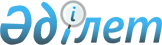 Об изменении границ (черты) села Коктал Аулиекольского района Костанайской областиРешение маслихата Аулиекольского района Костанайской области от 13 марта 2015 года № 228 и постановление акимата Аулиекольского района Костанайской области от 13 марта 2015 года № 51-1. Зарегистрировано Департаментом юстиции Костанайской области 10 апреля 2015 года № 5516

      В соответствии с пунктом 5 статьи 108 Земельного кодекса Республики Казахстан от 20 июня 2003 года, статьями 5, 12 Закона Республики Казахстан от 8 декабря 1993 года "Об административно-территориальном устройстве Республики Казахстан", статьями 6, 31 Закона Республики Казахстан от 23 января 2001 года "О местном государственном управлении и самоуправлении в Республике Казахстан", Аулиекольский районный маслихат РЕШИЛ и акимат Аулиекольского района ПОСТАНОВИЛ:



      1. Изменить границы (черту) села Коктал Аулиекольского района Костанайской области, исключив из его черты земельный участок общей площадью – 2996,0 гектаров и включив в земли запаса, в соответствии с прилагаемой схематической картой.



      2. Государственному учреждению "Отдел земельных отношений акимата Аулиекольского района" внести необходимые изменения в земельно-учетную документацию.



      3. Настоящее решение и постановление вводится в действие по истечении десяти календарных дней после дня его первого официального опубликования.      Председатель сессии              Аким Аулиекольского района      ____________ Ю.Волков            _____________ А. Балгарин      Секретарь Аулиекольского

      районного маслихата

      ____________ А.Бондаренко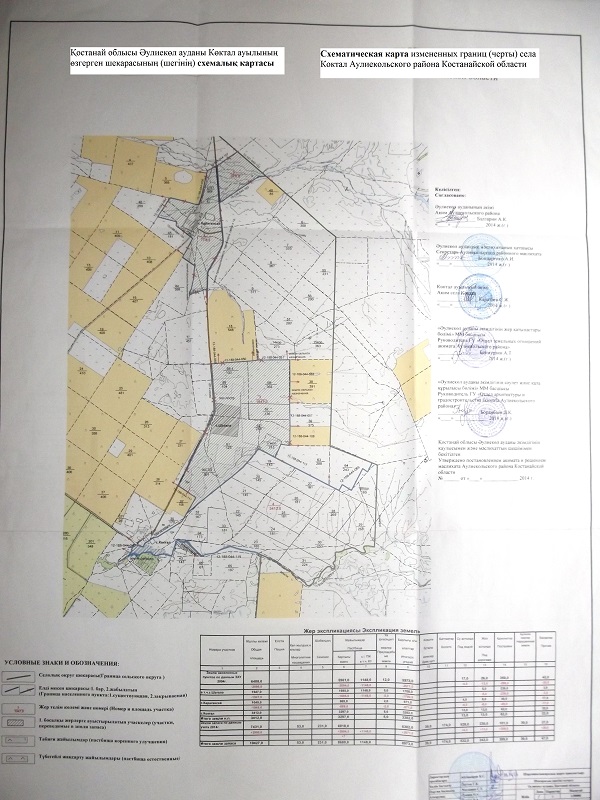 
					© 2012. РГП на ПХВ «Институт законодательства и правовой информации Республики Казахстан» Министерства юстиции Республики Казахстан
				